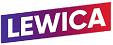 Rada Krajowa Nowej Lewicy wyraża podziękowanie autorom Konstytucji za ich wkład w budowę fundamentów demokratycznego państwa prawnego w Polsce. Zatwierdzona przez naród w referendum Konstytucja jest kamieniem węgielnym porządku państwowego opartego na trójpodziale władzy, gwarancjach praw obywatelskich i wolności jednostki. – czytamy w uchwale Rady Krajowej Nowej Lewicy. Uchwała została przyjęta z okazji upamiętnienia 25. rocznicy uchwalenia Konstytucji RP.Posiadając nowoczesną ustawę zasadniczą Polska, mogła zająć należne jej miejsce we wspólnocie państw tworzących Unię Europejską oraz stać się członkiem euroatlantyckiej wspólnoty bezpieczeństwa – NATO. W procesach akcesji do Unii Europejskiej i NATO decydujące znaczenie odegrali ludzie związani z polską lewicą. Dziękujemy Wam za ten wysiłek. Dziękujemy również wszystkim działaczkom i działaczom lewicy, którzy w swoich gminach przekonywali Polki i Polaków do głosowania za przyjęciem Konstytucji i za członkostwem Polski w Unii Europejskiej.Po 25 latach obowiązywania Konstytucji za szczególnie istotny uznajemy dzisiaj szeroki katalog praw socjalnych zapisanych w ustawie zasadniczej, takich jak prawo do edukacji czy opieki zdrowotnej. Przykładem wizjonerstwa autorów Konstytucji jest art. 74 nakładający władze publiczne obowiązek prowadzenia polityki zapewniającej bezpieczeństwo ekologiczne współczesnemu i przyszłym pokoleniom. Artykuł 75 mówiący o polityce mieszkaniowej zaspokajającej potrzeby wszystkich obywateli czy grupa przepisów deklarujących prawa pracownicze, czekają na władze publiczne, które doprowadzą do ich autentycznej realizacji.Odrzucamy możliwość zmiany ustawy zasadniczej we współpracy z siłami politycznymi, które Konstytucję wielokrotnie łamały. Potępiamy wszelkie próby łamania Konstytucji oraz dokonywania zmiany ustroju bez nowelizowania ustawy zasadniczej. Przypominamy, że parlamentarna większość posiada demokratyczny mandat do rządzenia państwem, nie posiada jednak mandatu do zmiany ustroju naszego państwa.Opowiadamy się za partnerską współpracą wszystkich sił politycznych, które stoją na pozycjach szacunku wobec Konstytucji RP z 2 kwietnia 1997 roku. Dołożymy wszelkich starań, aby przyszły rząd przestrzegał przepisów Konstytucji zapisanych w każdym jej artykule. Za fundament odnowionego demokratycznego państwa prawnego uznajemy, czytany całościowo, art. 2 Konstytucji: „Rzeczpospolita Polska jest demokratycznym państwem prawnym, urzeczywistniającym zasady sprawiedliwości społecznej”. 